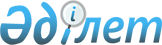 Об утверждении Правил технической эксплуатации систем телерадиовещанияПриказ Министра транспорта и коммуникаций Республики Казахстан от 20 июня 2012 года № 352. Зарегистрирован в Министерстве юстиции Республики Казахстан 19 июля 2012 года № 7805.
      Сноска. В заголовок приказа внесено изменение на государственном языке, текст на русском языке не меняется в соответствии с приказом и.о. Министра информации и коммуникаций РК от 06.01.2017 № 2 (вводится в действие по истечении десяти календарных дней после дня его первого официального опубликования). 
      В соответствии с подпунктом 4) пункта 2 статьи 7 Закона Республики Казахстан "О телерадиовещании" ПРИКАЗЫВАЮ:
      Сноска. Преамбула - в редакции приказа Министра информации и общественного развития РК от 21.04.2023 № 141-НҚ (вводится в действие по истечении десяти календарных дней после его первого официального опубликования).


      1. Утвердить прилагаемые Правила технической эксплуатации систем телерадиовещания.
      Сноска. В пункт 1 внесено изменение на государственном языке, текст на русском языке не меняется в соответствии с приказом и.о. Министра информации и коммуникаций РК от 06.01.2017 № 2 (вводится в действие по истечении десяти календарных дней после дня его первого официального опубликования).


      2. Департаменту государственной политики в области связи Министерства транспорта и коммуникаций Республики Казахстан (Ярошенко В.В.):
      обеспечить государственную регистрацию настоящего приказа в Министерстве юстиции Республики Казахстан;
      после государственной регистрации настоящего приказа обеспечить его официальное опубликование в средствах массовой информации в установленном законодательством порядке. 
      3. Контроль за исполнением настоящего приказа возложить на вице-министра транспорта и коммуникаций Республики Казахстан Сарсенова С.С.
      4. Настоящий приказ вводится в действие по истечении десяти календарных дней со дня его первого официального опубликования. Правила технической эксплуатации систем телерадиовещания
      Сноска. В заголовок Правила внесены изменения на государственном языке, текст на русском языке не меняется в соответствии с приказом и.о. Министра информации и коммуникаций РК от 06.01.2017 № 2 (вводится в действие по истечении десяти календарных дней после дня его первого официального опубликования). Глава 1. Общие положения
      Сноска. Заголовок главы 1 – в редакции приказа Министра информации и общественного развития РК от 21.04.2023 № 141-НҚ (вводится в действие по истечении десяти календарных дней после его первого официального опубликования).
      1. Настоящие Правила технической эксплуатации систем телерадиовещания (далее – Правила) разработаны в соответствии с подпунктом 4) пункта 2 статьи 7 Закона Республики Казахстан "О телерадиовещании" (далее – Закон) и определяют порядок технической эксплуатации систем телерадиовещания.
      Сноска. Пункт 1 – в редакции приказа Министра информации и общественного развития РК от 21.04.2023 № 141-НҚ (вводится в действие по истечении десяти календарных дней после его первого официального опубликования).


      2. Настоящие Правила распространяются на Операторов телерадиовещания, осуществляющих деятельность по распространению теле-, радиоканалов посредством эфирного и многоканального вещания (цифровое эфирное, кабельное, спутниковое телерадиовещание) (далее - Операторы) и теле - радиокомпании независимо от форм собственности и организационно - правовых форм.
      3. Эксплуатация технических средств и систем телерадиовещания допускается только при наличии сертификата соответствия на используемые аппаратно-программные и технические средства, обеспечивающие распространение теле-, радиоканалов.
      4. В настоящих Правилах применяются понятия, установленные в Законе, а также следующие термины с соответствующими определениями:
      1) авария системы телерадиовещания - техническая остановка системы ТРВ продолжительностью свыше 10 минут;
      2) низкая частота (далее - НЧ) - частота в диапазоне от 30 килогерц (далее - кГц) до 300 кГц;
      3) средняя частота (далее - СЧ) - частота в диапазоне от 300 кГц до 3 000 кГц;
      4) высокая частота (далее - ВЧ) - частота в диапазоне от 3 000 кГц до 30 000 кГц;
      5) очень высокая частота (далее - ОВЧ) - частота в диапазоне от 30 000 кГц до 300 000 кГц;
      6) телевизионный аппаратно - студийный комплекс (далее - АСК) - совокупность телевизионных студий и аппаратных телевизионного центра, объединенных между собой;
      7) передающая земная станция (далее - ЗС) - спутниковая земная станция передачи сигналов цифрового телевидения, обеспечивающая передачу сигналов телевидения на спутник связи и телерадиовещания;
      8) система телерадиовещания - совокупность технических средств, обеспечивающая формирование и распространение телерадиосигналов и объединенная технологией и/или средой распространения;
      9) средство подачи программы - совокупность технических средств и каналов связи, обеспечивающая подачу телерадиоканалов на вход РТС;
      10) первичное распространение сигнала теле-, радиоканалов - доведение сигнала теле-, радиоканалов до радиотелевизионных и (или) радиопередающих станций;
      11) техническая остановка - нарушение работы, вызванное пропаданием сигнала на выходе передатчика, и/или в каналах первичного распространения сигналов;
      12) особо важные передачи - трансляции выступлений руководства страны, общественно-политические и культурно-зрелищные мероприятия республиканского значения;
      13) телевизионная испытательная таблица (далее - ТИТ) - нормализованное изображение, элементы которого служат для оценки параметров и характеристик телевизионного изображения на выходе тракта вещательного телевидения или его частей;
      14) радиотелевизионная станция (далее - РТС) - комплекс инженерных сооружений и технических средств, предназначенный для эфирной трансляции телеканалов, а также радиоканалов в диапазоне ОВЧ;
      15) радиопередающая станция - комплекс инженерных сооружений и технических средств, предназначенный для эфирной трансляции радиоканалов в диапазоне ВЧ, СЧ и НЧ. Глава 2. Порядок технической эксплуатации систем телерадиовещания
      Сноска. Заголовок главы 2 – в редакции приказа Министра информации и общественного развития РК от 21.04.2023 № 141-НҚ (вводится в действие по истечении десяти календарных дней после его первого официального опубликования). Параграф 1. Действие Оператора и технического персонала при технической эксплуатации систем телерадиовещания
      5. Техническая эксплуатация систем телерадиовещания осуществляется в соответствии с Законом, международными и государственными стандартами в области телерадиовещания и осуществляется подготовленным техническим персоналом.
      В зависимости от объема и сложности работ по эксплуатации систем телерадиовещания, у Операторов создается служба эксплуатации, укомплектованная соответствующим по квалификации техническим персоналом.
      6. В действия Оператора при технической эксплуатации систем телерадиовещания входят следующие:
      1) содержание систем телерадиовещания в работоспособном состоянии и их эксплуатация в соответствии с требованиями настоящих Правил и других нормативно-технических документов;
      2) своевременное и качественное проведение технического обслуживания, планово-профилактического ремонта, испытаний, модернизации и реконструкции систем телерадиовещания и оборудования;
      3) обеспечение надежности работы и безопасность эксплуатации систем телерадиовещания;
      4) охрана окружающей среды при эксплуатации сетей и систем телерадиовещания;
      5) учет, анализ и расследование нарушений в работе систем телерадиовещания, несчастных случаев, связанных с эксплуатацией систем телерадиовещания, и принятие мер по устранению причин их возникновения;
      6) исключен приказом Министра информации и общественного развития РК от 21.04.2023 № 141-НҚ (вводится в действие по истечении десяти календарных дней после его первого официального опубликования).


      7) укомплектование систем телерадиовещания защитными средствами, средствами пожаротушения и инструментом;
      8) учет, рациональное расходование электрической энергии и проведение мероприятий по энергосбережению;
      9) проведение необходимых испытаний систем телерадиовещания, эксплуатацию устройств молниезащиты, измерительных приборов и средств учета электрической энергии;
      Сноска. Пункт 6 с изменением, внесенным приказом Министра информации и общественного развития РК от 21.04.2023 № 141-НҚ (вводится в действие по истечении десяти календарных дней после его первого официального опубликования).


      7. Для выполнения работ по организации эксплуатации систем телерадиовещания назначается ответственное лицо за эксплуатацию систем телерадиовещания организации.
      8. В действия Ответственного лица по эксплуатации систем телерадиовещания входят следующие:
      1) организация разработки и ведения необходимой документации по вопросам организации эксплуатации систем телерадиовещания;
      2) организация обучения, инструктаж, проверки знаний и допуска к самостоятельной работе технического персонала;
      3) организация безопасного проведения всех видов работ в электроустановках, в том числе с участием командированного персонала;
      4) обеспечение своевременного и качественного выполнения технического обслуживания, планово-профилактических ремонтов и профилактических испытаний сетей и систем телерадиовещания;
      5) организация проведения расчетов потребности Оператора в энергоресурсах и осуществление контроля над их расходованием;
      6) участие в разработке и внедрении мероприятий по рациональному потреблению энергоресурсов;
      7) контроль наличия, своевременности проверок и испытаний средств защиты на сетях и системах телерадиовещания, средств пожаротушения и инструмента;
      8) обеспечение приемки в эксплуатацию и подключения новых и реконструированных систем телерадиовещания;
      9) организация оперативного обслуживания систем телерадиовещания и ликвидация аварийных ситуаций;
      10) обеспечение проверки соответствия фактических эксплуатационных схем систем телерадиовещания с отметкой о проверке (не реже 1 раза в 2 года);
      11) контроль замеров показателей качества (согласно утвержденных графиков);
      12) контроль соответствия допуска персонала строительно-монтажных и специализированных организаций к работам в действующих системах телерадиовещания.
      9. Оперативно - техническое обслуживание РТС осуществляется дежурным персоналом РТС, который работает по утвержденному графику.
      10. График работы составляется в соответствии с трудовым законодательством Республики Казахстан. Подмена дежурного персонала допускается только по разрешению руководства РТС.
      11. При распространении телерадиоканалов, дежурный персонал РТС поддерживает оперативную связь с дежурным персоналом Центра управления и мониторинга сети Оператора. Параграф 2. Действия дежурного персонала при эксплуатации
оборудования, технических средств
      12. Основной задачей обслуживающего персонала Оператора является обеспечение бесперебойной и высококачественной работы оборудования.
      13. Сменный дежурный персонал средств телерадиовещания следит за показателями качества и режима работы оборудования, в случае отклонения принимает меры к восстановлению режима.
      14. При нарушениях прохождения сигналов телерадиоканалов на входе системы телерадиовещания нарушения фиксируются в журнале учета работы технических средств телерадиовещания по форме согласно приложению 1 к настоящим Правилам.
      15. Дежурный персонал Центра управления и мониторинга сети Оператора сообщает о нарушении начальнику смены первичного распространения сигналов теле-, радиоканалов и старшему смены АСК или средств подачи программ.
      16. Для выяснения причин нарушений в передаче проводятся измерения параметров сигнала телерадиоканала. Заключение о причинах нарушения работы участков тракта вещания, вырабатывается совместно ответственными представителями телерадиокомпании и Оператора и записывается в журнале учета работы технических средств телерадиовещания и телерадиокомпании.
      17. Все спорные вопросы, возникшие на протяжении одной смены, подлежат окончательному выяснению в течение текущих суток.
      18. При нарушении работы технических средств телерадиовещания дежурный персонал:
      1) переходит на резервное оборудование, если этот переход может быть осуществлен быстрее, чем устранение повреждения, приступает к устранению неисправности, докладывает об этом старшему смены и делает запись журнале учета работы технических средств телерадиовещания;
      2) при отсутствии возможности перейти на резерв, определяет характер неисправности, принимает срочные меры для восстановления работы оборудования и сообщает старшему по смене;
      3) вносит записи в журнале учета работы технических средств телерадиовещания.
      19. В случае повреждения оборудования делается запись в журнале учета работы технических средств телерадиовещания о работе оборудования с указанием обстоятельств и причин, вызвавших повреждение.
      20. Окончанием технической остановки является момент времени возобновления трансляции телерадиопрограммы.
      21. При каждом случае аварии в работе средств телерадиовещания в течение пяти рабочих дней, после тщательного расследования, составляется акт в произвольной форме.
      22. Акт составляется в трех экземплярах, подписывается начальником РТС, техническим руководителем структурного подразделения и утверждается руководителем структурного подразделения. Один экземпляр представляется в вышестоящую организацию, второй - в производственное подразделение, третий экземпляр остается на РТС.
      23. Нарушения работоспособности средств телерадиовещания, происшедшие по вине технических средств телерадиокомпаний или средств подачи телерадиоканалов, а также из-за прекращения подачи электроэнергии службами электросетей, в работе средств телерадиовещания учитываются отдельно.
      24. Работы на оборудовании (рабочем или резервном) согласно общему графику, а также вне графика, выполняются внесменным персоналом в соответствии с требованиями настоящих Правил и правил по безопасности и охране труда по согласованию со старшим смены РТС после оформления старшим смены допуска к работе.
      25. После завершения работ внесменный персонал производит записи о всех произведенных работах на оборудовании и обнаруженных неисправностях (устраненных и не устраненных).
      26. Выполнение работ контролируется техническим руководителем РТС с соответствующей отметкой в журнале планово-профилактических работ по форме согласно приложению 2 к настоящим Правилам.
      27. При производственной необходимости или возникновении аварийных ситуаций на РТС внесменный персонал привлекается для выполнения неотложных работ в любое время суток с соблюдением норм трудового законодательства Республики Казахстан.
      28. Включение оборудования вне расписания для измерений, настройки и проверки режимов работы производится только после разрешения технического руководителя оператора сети телерадиовещания. В журнал учета работ технических средств телерадиовещания проводится запись времени включения (выключения) и характера работы.
      29. Периодически производятся обходы и осмотры оборудования, проверка работоспособности системы охлаждения аппаратных, контроль мощность передатчиков, работа системы слежения антенны, уровень сигнала маяка со спутника.
      30. При ухудшении на входе РТС параметров видеосигнала или сигнала звукового сопровождения ниже отраженных в договоре с телерадиокомпанией допустимых значений длительностью 5 секунд для видеосигналов и 30 секунд для сигналов звукового сопровождения, начальник смены сообщает об этом старшему смены АСК и (или) средств подачи программ.
      31. При отсутствии системы подогрева антенны, в период выпадения осадков в виде снега, дежурный персонал регулярно производит очистку поверхности приемных антенн от снега.
      32. Работы на антенном поле и аварийные переключения в помещении дизель генератора производит не менее двух человек (при этом на рабочем месте в аппаратной должно находиться не менее одного дежурного). Во время проведения работ используются портативные радиостанции.
      33. При производстве работ сторонними организациями, необходимо фиксировать в журнале допуска цель, время начала и окончания работ, фамилии выполняющих работы с подтверждением подписью.
      34. Измерительные и регулировочно - настроечные работы на спутниковых каналах внесменным персоналом производятся во время технического перерыва вещания телерадиоканала. Измерительные и регулировочно - настроечные работы, которые внесменному персоналу необходимо произвести во время работы спутникового канала, производятся под контролем сменного персонала и с соблюдением мер предосторожности.
      35. Осмотр, измерения и ремонт оборудования проводятся в соответствии с утвержденным план - графиком, а так же вне графика по распоряжению технического руководителя ЗС и по согласованию с начальником смены.
      36. Обо всех проведенных работах и обнаруженных неисправностях (устраненных и не устраненных) производятся соответствующие записи в журнале учета работ технических средств телерадиовещания.
      37. Выполнение работ на оборудовании (рабочем или резервном) осуществляется после оформления допуска к работе, в соответствии с настоящими Правилами и правилами по безопасности и охране труда. Параграф 3. Приемка в эксплуатацию систем телерадиовещания
      38. До начала монтажа или реконструкции систем телерадиовещания:
      1) выполняется рабочее проектирование;
      2) проводятся работы по согласованию и экспертизе проектной документации в соответствующих экспертных органах, с утверждением уполномоченного органа в области транспорта и коммуникаций.
      39. Перед приемкой в эксплуатацию систем телерадиовещания проводятся:
      1) промежуточные приемки узлов оборудования и сооружений, в том числе скрытых работ - в период строительства и монтажа объекта систем телерадиовещания;
      2) приемосдаточные тестовые испытания оборудования и пусконаладочные испытания отдельных видов оборудования систем телерадиовещания;
      3) комплексное тестирование системы телерадиовещания.
      40. Приемосдаточные испытания оборудования и пусконаладочные испытания отдельных систем проводятся после окончания всех строительных и монтажных работ по сдаваемой системе телерадиовещания, а комплексное тестирование и опытная эксплуатация проводится Оператором в согласованные с подрядчиком сроки.
      41. Перед приемосдаточными и пусконаладочными испытаниями проверяется выполнение настоящих Правил, схемных решений проекта системы телерадиовещания, строительных норм и правил, государственных стандартов, правил безопасности труда, правил взрыво - и пожаробезопасности, указаний заводов - изготовителей, инструкций по монтажу оборудования.
      42. Дефекты, допущенные в ходе строительства и монтажа, а также дефекты оборудования, выявленные в процессе приемосдаточных и пусконаладочных испытаний, комплексного тестирования систем телерадиовещания, устраняются. Приемка в опытную эксплуатацию систем телерадиовещания с дефектами не допускается.
      43. Перед приемкой в опытную эксплуатацию систем телерадиовещания для надежной и безопасной эксплуатации объекта систем телерадиовещания:
      1) укомплектовываются, обучаются (с проверкой знаний) технический и технологический персоналы;
      2) разрабатываются и утверждаются эксплуатационные инструкции, инструкции по охране труда и оперативные схемы, техническая документация по учету и отчетности;
      3) подготавливаются и испытываются защитные средства, инструмент, запасные части и материалы;
      4) вводятся в действие средства связи, сигнализации и пожаротушения, аварийного освещения и вентиляции. Параграф 4. Использование технических средств телерадиовещания
      44. Работа технических средств телерадиовещания в Республике Казахстан осуществляется по времени города Астана.
      45. Работа технических средств телерадиовещания осуществляется по еженедельному расписанию, которое предоставляется телерадиокомпанией Оператору не позднее, чем за три рабочих дня до ввода в действие недельного расписания.
      46. При круглосуточном вещании телерадиоканала или фиксированном времени начала и окончания передач еженедельное расписание не предоставляется.
      47. Время работы телерадиопередатчиков по трансляции телерадиоканалов фиксируется в журнале учета работы технических средств телерадиовещания и/или системой автоматизированного мониторинга.
      48. Журнал учета работы технических средств телерадиовещания по его окончании хранится на РТС в течение 5 лет.
      49. Время начала передачи телеканала определяется с момента передачи идентифицирующего изображения. Окончанием программы является момент снятия этого же изображения.
      50. Время начала передачи радиоканала определяется с момента передачи позывных радиоканала (идентифицирующей звуковой заставки). Окончанием программы является момент снятия этой же заставки.
      51. Подача телерадиоканалов на технические средства Оператора осуществляется по закрепленным каналам спутниковой и/или наземной связи.
      52. За 15 минут до начала передачи телерадиоканала эксплуатационный персонал Оператора заканчивает подготовку основного и резервного комплектов технических средств телерадиовещания и приступает к проверке тестовых видеосигналов генератора цветных полос или ТИТ и/или сигнала звукового сопровождения (тон частотой 1 000 Гц). Тестовые сигналы подаются на сети телерадиовещания от источника программы или от средств подачи программы.
      53. Результаты проверки параметров испытательных сигналов заносятся в журнале учета работы технических средств телерадиовещания. Подготовка технических средств телерадиовещания к началу вещания телерадиоканала должна заканчиваться за 5 минут до начала передачи.
      54. В случае задержки начала передачи и (или) перерыва телерадиоканала по техническим причинам продолжительностью свыше 25 минут, вопрос о продолжении передачи телерадиоканала решается ответственным работником телерадиокомпании, выпускающим программу, а при отсутствии такового - старшим смены АСК и/или средств подачи программ.
      55. В случае отмены передачи представителями телерадиокомпании и Оператора составляется двусторонний акт в произвольной форме, с указанием начала, окончания и продолжительности времени задержки начала и/или перерыва передачи телерадиоканала.
      56. На период проведения особо важных передач, в структурных подразделениях Оператора, участвующих в организации этой передачи, назначаются лица, ответственные за подготовку и осуществление качественной передачи.
      57. Подготовка систем телерадиовещания к проведению особо важных передач производится по специально составленному плану организационно-технических мероприятий.
      58. Эксплуатационный персонал системы телерадиовещания заканчивает подготовку основного и резервного комплектов технических средств телерадиовещания за 15 минут до начала трансляции особо важной передачи. Трансляция особо важных передач осуществляется всеми казахстанскими телерадиоканалами, независимо от формы собственности. О проведении внеплановой особо важной передачи телерадиокомпания документально извещает Оператора не менее, чем за три часа до ее начала.
      59. После получения документальной информации о времени проведения внеплановой особо важной передачи эксплуатационный персонал сети телерадиовещания немедленно приступает к подготовке обеспечения высококачественной и надежной трансляции особо важной передачи.
      60. Оператор предварительно разрабатывает план организационно-технических мероприятий на случай проведения внеплановых особо важных передач.
      61. Профилактический осмотр и ремонт оборудования РТС производится по годовому плану - графику, утвержденному техническим руководителем производственного подразделения Оператора и согласованным с руководством телерадиокомпаний.
      62. Годовой план - график профилактического осмотра и ремонта оборудования РТС составляется с учетом графика работы средств подачи телерадиопрограмм.
      63. Еженедельные расписания телерадиоканалов и телерадиокомпаний составляются с учетом графика работы средств подачи телерадиопрограмм и годового плана - графика профилактического осмотра и ремонта оборудования РТС.
      64. На основании годового плана-графика составляются ежемесячные графики и определяются объемы профилактического осмотра и ремонта. В ежемесячных графиках указываются дата, место работы и фамилии руководителей групп по проведению профилактических работ и ремонта.
      65. Периодичность и объем профилактических осмотров и ремонта оборудования должны обеспечивать бесперебойность его действия в течение всего периода между осмотрами и соответствовать периодичности, указанной в годовых графиках работ на планово-профилактическое техническое обслуживание.
      66. После окончания профилактического осмотра и ремонта оборудования старший по смене принимает от руководителя группы по проведению профилактических работ и ремонтов все выполненные работы.
      67. Допуск на производство профилактического осмотра, ремонта и других работ производится в соответствии с требованиями настоящих Правил и правил по безопасности и охране труда.
      68. Все схемные и конструктивные изменения технологического оборудования вносятся в соответствующую техническую документацию, имеющуюся на РТС.
      69. После внесения схемных и конструктивных изменений в технологическое оборудование проводятся внеочередные измерения качественных показателей работы оборудования и составлен протокол.
      70. На технических средствах Национальной сети телерадиовещания (далее - НСТ) проводимые работы, требующие отключения технических средств трансляции телерадиопрограмм, подразделяются на планово - профилактические, плановые ремонтные, непредвиденные ремонтные и аварийно-восстановительные работы.
      71. Национальный оператор телерадиовещания ежегодно составляет годовой план - график профилактических работ республиканской сети телерадиовещания с учетом графика профилактических работ на спутниковых каналах первичного распространения телерадиоканалов на очередной год.
      72. Составленный годовой план - график профилактических работ на очередной год направляется для согласования в уполномоченный орган в области телерадиовещания.
      73. Согласованный с уполномоченным органом в области телерадиовещания годовой план - график профилактических работ на очередной год направляется в телерадиокомпании для информации и руководства при составлении сетки вещания на очередной год и еженедельных расписаний.
      74. При проведении особо важных передач все запланированные ранее работы отменяются, за исключением работ по устранению или недопущению аварийной ситуации.
      75. Национальный оператор телерадиовещания, не менее чем за 10 рабочих дней до предполагаемого начала непредвиденных ремонтных работ, отправляет на согласование с уполномоченным органом в области телерадиовещания заявку на проведение непредвиденных ремонтных работ с обоснованием их необходимости, указанием требуемого срока и времени проведения работ, а также полного перечня технических средств и телерадиоканалов, трансляции которых будут отключены.
      76. Уполномоченный орган в области телерадиовещания в течение пяти рабочих дней определяет возможность проведения непредвиденных ремонтных работ в указанные Национальным оператором телерадиовещания сроки и осуществляет согласование заявки.
      77. На основании полученного согласования, Национальный оператор телерадиовещания не менее, чем за пять рабочих дней информирует телерадиокомпании, технические средства трансляции которых будут отключены, и местные исполнительные органы регионов, в которых будут проводиться работы, о графике проведения работ.
      78. При возникновении в период проведения работ непредвиденной ситуации, требующей наличия телерадиопрограмм в эфире, уполномоченный орган в области телерадиовещания, после выяснения у Национального оператора телерадиовещания технической возможности возобновления телерадиовещания, приостанавливает выполнение работ с отключением технических средств НСТ и определяет новые сроки выполнения работ. Параграф 5. Виды технических осмотров и ремонтов оборудования
      79. Технические осмотры оборудования подразделяются на ежедневные и периодические.
      80. Ежедневные осмотры проводятся дежурным персоналом при приемке дежурства и по окончании работы оборудования.
      81. В ежедневный осмотр входят:
      1) внешний осмотр действующего и резервного оборудования;
      2) проверка показателей стационарных измерительных приборов и индикаторов;
      3) проверка нагрева основных узлов и деталей.
      82. Подробный перечень осматриваемых узлов и деталей определяется эксплуатационной инструкцией для дежурного персонала с учетом типа оборудования.
      83. Периодические осмотры выполняются по технологическим картам и/или инструкциям, утвержденным техническим руководителем Оператора.
      84. Работы, связанные с существенным изменением принципиальных схем и конструкций оборудования и сооружений систем телерадиовещания, проводятся только с разрешения технического руководителя.
      85. Все работы, проводимые на коммутационных устройствах систем телерадиовещания и АСК или средств подачи программ, влияющие на их совместную работу, планируются и согласовываются с руководством телерадиокомпаний и Оператора. При этом принимается во внимание график работы средств подачи сигналов телерадиоканалов.
      86. Работы по ремонту и эксплуатации металлических антенных опор производят в соответствии с инструкциями, разработанными оператором по эксплуатации антенно-мачтовых сооружений (далее - АМС), а также с технологическими картами, составленными для данного типа АМС, утвержденными операторами телерадиовещания.
      87. Работы по ремонту и эксплуатации АМС, антенно - фидерных устройств и подъемных механизмов производятся эксплуатационным персоналом оператора телерадиовещания, имеющим допуск к работам на высоте и прошедшим медицинское освидетельствование.
      88. Реконструкцию АМС производит специализированная монтажная организация в соответствии с проектом на производство работ. Приемка АМС после реконструкции производится комиссией с участием представителя организации, разработавшей проект реконструкции АМС.
      89. Эксплуатацию телевизионных антенн и антенных фидеров следует проводить в соответствии с техническими условиями завода - изготовителя, приведенными в технической документации на изделие. Параграф 6. Техническая эксплуатация телевизионных ретрансляторов
      90. Вся работа телевизионных ретрансляторов планируется на основании графика, составленного в соответствии с расписанием работы телевизионных станций и средств подачи программ.
      91. Персонал РТС, контролирующий работу телевизионных ретрансляторов, руководствуется специальной инструкцией по контролю над работой телевизионных ретрансляторов.
      92. Для предотвращения аварийных ситуаций допускается внеплановое прекращение работы телевизионных ретрансляторов на время проведения ремонтов и настроек оборудования с последующим уведомлением телерадиокомпаний.
      93. Время внеплановой остановки включается в гарантированную загрузку.
      94. В дни проведения особо важных передач не допускается проводить любые плановые ремонтно - профилактические работы, за исключением аварийно восстановительных. Параграф 7. Техническая эксплуатация земной станции
      95. Работа ЗС производится по времени города Астаны.
      96. Работа ЗС планируется на основании объемов вещания, согласованных с телерадиокомпанией.
      97. В объеме загрузки оборудования ЗС один раз в квартал предусматривается проведение ежеквартальных комплексных профилактических работ и измерений.
      98. Годовой план - график профилактических работ и регламент измерений на следующий год доводится до каждой телерадиокомпании за 1 (один) месяц до планируемого года.
      99. Работа ЗС осуществляется по уточненному еженедельному расписанию, представляемому заказчиком не позднее, чем за три рабочих дня до ввода в действие недельного расписания.
      При круглосуточном вещании телерадиоканала или фиксированном времени начала и окончания передач еженедельное расписание не предоставляется.
      100. Время начала передачи телеканала определяется с момента передачи идентифицирующего изображения. Окончанием программы является момент снятия этого же изображения.
      101. Подготовка оборудования ЗС к вещанию заканчивается за 15 минут до начала программы. Параграф 8. Эксплуатация технических средств при организации
телевизионных передач
      102. За 30 минут до начала передачи, источник выдачи программ (АСК, средства подачи программ) подает на вход ЗС Оператора ТИТ с обозначением программы по каналу изображения, и тон частотой 1000 Герц по каналу звукового сопровождения.
      При этом в течение первых 15 минут проверяется качество прохождения сигналов на участке источник программ - ЗС, следующие 10 минут - на участке источник - спутниковая приемная станция.
      103. В случае неудовлетворительного качества сигналов технической пробы, принимаются меры для выяснения и устранения причин ухудшения качества.
      104. Оператор телерадиовещания передает тестовые видео и (или) звуковые сигналы по техническим средствам национальных телерадиоканалов в свободное от вещания время.
      105. Во время подготовки и проведения передачи ответственным представителем ЗС является начальник смены ЗС.
      106. В случае ухудшения параметров телевизионного сигнала, поступающего от источника выдачи программ, оперативный дежурный оператора спутникового вещания сообщает об этом дежурному персоналу АСК или старшему смены средств подачи программ и записывает в журнал учета работ технических средств телерадиовещания время начала, окончания, характер брака и фамилию дежурного персонала АСК или средств подачи программ.
      107. В случае ухудшения параметров телевизионного и (или) радиовещательного сигнала дежурным персоналом ЗС проводится расследование причин нарушения. Оперативные дежурные ЗС и АСК определяют участок и причину ухудшения, переводят работу ЗС на резервное оборудование и принимают меры к устранению нарушений с соответствующей записью в эксплуатационной документации.
      108. Снятие сигнала ТИТ и возобновление передачи программы осуществляется по команде старшего смены АСК и (или) средств подачи программ. Этот момент считается окончанием технической остановки по причине, не зависящей от ЗС.
      109. По окончании телевизионной передачи начальник смены ЗС и старший смены средств подачи программ сверяют между собой фактическое время начала и окончания передачи, время и длительность технического нарушения, технических перерывов.
      110. Для выяснения причин нарушения работы оборудования старшие смен проводят проверку и измерения сразу по окончании передачи. Окончательное заключение о причинах имевшего место случая вырабатывается старшими смен. Результат заносится в журнал учета работ технических средств телерадиовещания.
      Сноска. В правый верхний угол Приложения 1 внесены изменения на государственном языке, текст на русском языке не меняется в соответствии с приказом и.о. Министра информации и коммуникаций РК от 06.01.2017 № 2 (вводится в действие по истечении десяти календарных дней после дня его первого официального опубликования).
      форма  Журнал учета работы технических средств телерадиовещания
число __ месяц - число __ месяц 20__ год
      Сноска. В правый верхний угол Приложения 2 внесены изменения на государственном языке, текст на русском языке не меняется в соответствии с приказом и.о. Министра информации и коммуникаций РК от 06.01.2017 № 2 (вводится в действие по истечении десяти календарных дней после дня его первого официального опубликования).
      форма  Журнал планово-профилактических работ
телевизионных и/или радиовещательного передатчика
      Тип передатчика ______________ Дата выпуска ________________
      Номер телевизионного канала или рабочая частота передатчика _______________________
					© 2012. РГП на ПХВ «Институт законодательства и правовой информации Республики Казахстан» Министерства юстиции Республики Казахстан
				
Министр
А. ЖумагалиевУтверждены
приказом Министра транспорта и
коммуникаций Республики Казахстан
от 20 июня 2012 года № 352Приложение 1
к Правилам технической эксплуатации
систем телерадиовещания
РТС
Наи-
мено-
вание
прог-
раммы
Номер
кана-
ла
Мощ-
ность
ПРД
(Вт)
Тип
обо-
руд-
я
Тех.остановки
Тех.остановки
Тех.остановки
Тех.остановки
Тех.остановки
Тех.остановки
Тех.остановки
при-
чина
тех.
ост-ки
Обоз-
начение
тех.
оста-
новки
Фами-
лия
дежур-
ного
РТС
РТС
Наи-
мено-
вание
прог-
раммы
Номер
кана-
ла
Мощ-
ность
ПРД
(Вт)
Тип
обо-
руд-
я
Дата
На-
чало
прог-
раммы
Дата
Конец
прог-
раммы
Продолжи-
тельность
Продолжи-
тельность
Продолжи-
тельность
при-
чина
тех.
ост-ки
Обоз-
начение
тех.
оста-
новки
Фами-
лия
дежур-
ного
РТС
час
мин
в мину-
тах
Дежур-
наяПриложение 2
к Правилам технической эксплуатации
систем телерадиовещания
Дата
Вид
осмотра
Узел,
блок
Фамилия, имя
и отчество
(при
наличий)
руководителя
работ
Фамилия, имя
и отчество
(при
наличий)
исполнителей
Перечень
выполненных
работ с
подписью
руководителя
работ
Подпись
старшего
смены РТС
о приемке
работы и
оценка
Отметка
технического
руководителя
РТС о приемке
работы и
оценка
1
2
3
4
5
6
7
8